PEMERINTAH KABUPATEN POSO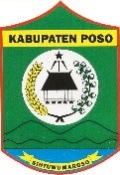 SEKRETARIAT DAERAHAlamat  :  Jl.  Pulau Sumba Nomor 1 Kabupaten PosoBERITA ACARA GANGGUAN TEKHNISNo :  1/04/Bag.PBJ/2019                                                                                                                                                                                                                                                                                                                                                                                               Pada hari ini Tanggal Enam Belas Bulan April Tahun Dua Ribu Sembilan Belas, menyatakan bahwa Server LPSE Kab. Poso tidak dapat diakses mulai tanggal  16 April 2019 pukul 03.58 Pagi sampai dengan Jam 09.15 di karenakan terjadi kendala teknis yaitu adanya Bug Pada system SPSE v4.3. sehingga LPSE Kabupaten Poso meminta Maintenance dilakukan di tingkat LKPP RI Jakarta.Apabila selama berjalannya proses maintenance terdapat proses Pengadaan Barang/Jasa, sesuai dengan Perka LKPP No. 01 Tahun 2015 tentang e-Tendering disebutkan bahwa dalam hal terjadi keadaan kahar atau gangguan teknis (contoh: gangguan daya listrik, gangguan jaringan, gangguan aplikasi) terkait pelaksanaan E-Tendering yang mengakibatkan proses pemilihan tidak dapat dilaksanakan dengan sempurna, maka UKPBJ dapat : a.  Membatalkan/menggagalkan proses pemilihan; atau b. Melakukan penyesuaian jadwal sesuai dengan jumlah hari terjadinya gangguan teknis tersebut.Dalam hal terdapat permasalahan teknis operasional atau terdapat hal yang belum terakomodir dalam aplikasi SPSE maka UKPBJ dapat membuat dan melaksanakan solusi alternatif serta wajib menuangkan hal tersebut dalam Berita Acara Hasil Pelelangan (BAHP) /Berita Acara Hasil Seleksi (BAHS ) / Berita Acara lainnya yang diunggah pada fasilitas unggahan (Upload) yang tersedia pada aplikasi SPSE.Demikian berita acara ini kami buat dengan sebenar-benarnya supaya dapat digunakan sebagaimana mestinya.Poso, 16 April 2019Tembusan	:Bupati Poso, sebagai LaporanSekretaris Daerah Kabupaten PosoKetua UKPBJ Kab. PosoMengetahui :Kepala Bagian Pengadaan Barang dan JasaSekretariat Daerah Kabupaten PosoTtdFredrik Noldi Taroreh, STNip. 19631127 199903 1 003TPoso, Admin PPE LPSE Kabupaten PosoTtdLLukman Lukman Hakim Maaruf, ST., M.Si.Nip. 197806182006041018